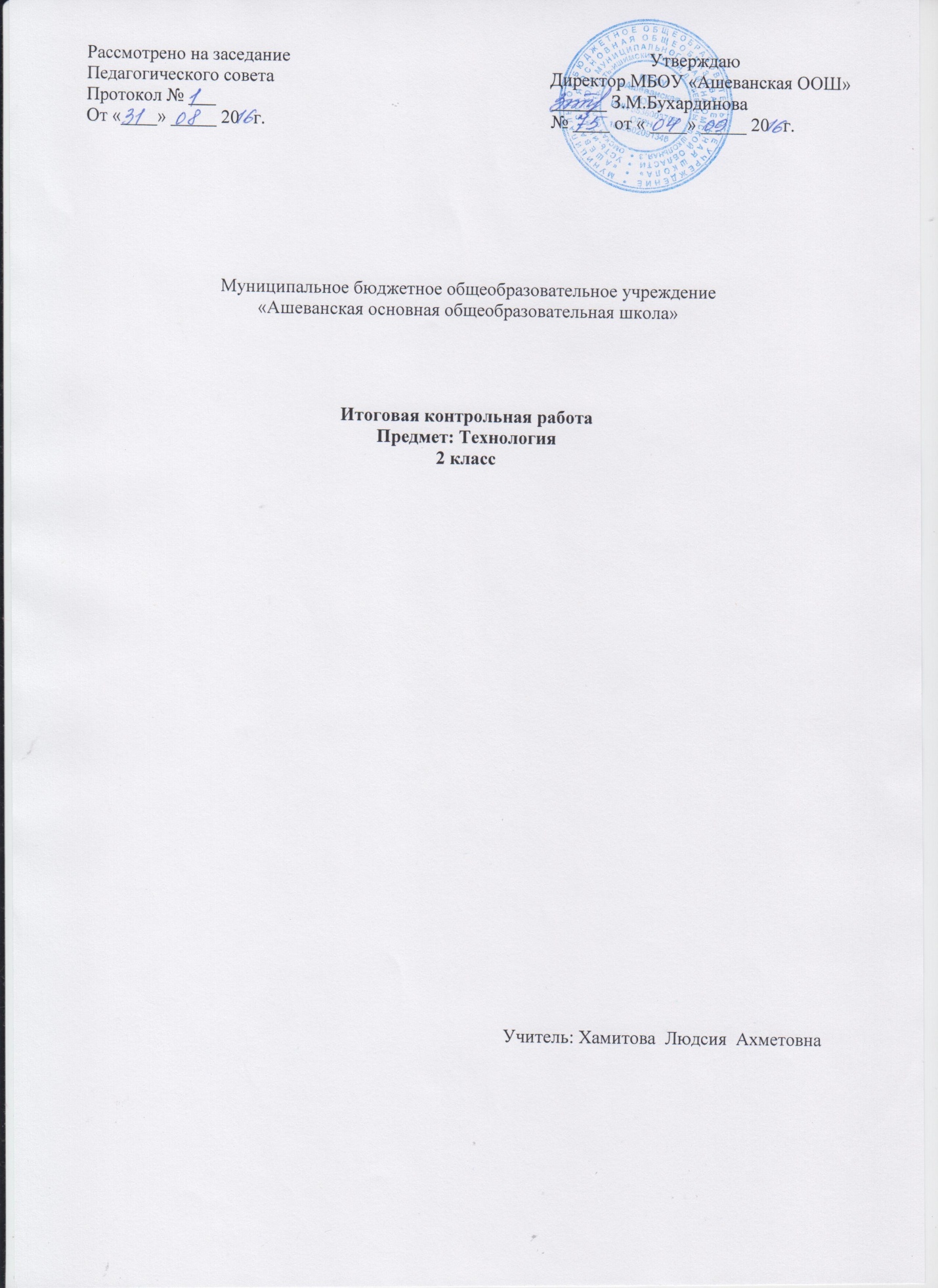 МБОУ « Ашеванская основная общеобразовательная школа»Спецификацияк итоговой контрольной работе по технологии для учащихся 2 класса.Цель– проверить систему предметных знаний и предметных умений, реализацию требований ФГОС НОО по основным разделам программы.Содержание работы соответствует основным требованиям к планируемым результатам освоения программы по технологии за 2 класс.Задачи: - проверить сформированность у учащихся основ технологических знаний – способов ручной обработки материалов, умения наблюдать, сравнивать, анализировать, классифицировать, обобщать, самостоятельно искать и решать доступные творческие,  технологические задачи, умение планировать и использовать приобретённые знания в собственной творческой деятельности.Структура контрольной работы позволяет оценить уровень сформированности.Умение самостоятельно отбирать материалы и инструменты для работы;Умение готовить рабочее место в соответствии с видом деятельности, поддерживать порядок во время работы, убирать рабочее место;Умение самостоятельно выполнять доступные задания с опорой на инструкционную карту, соблюдая общие правила поведения;Умение применять знания и практические умения (технологические, графические, конструкторские) в самостоятельной практической деятельности;Уметь выполнять экономную разметку;Умение оформлять изделие, соединять детали.На выполнение работы отводится 40 минут.Итоговая контрольная работа по технологии  за курс  2 класса. Выберите правильный ответ.1. Правила безопасности труда при работе режущими и колющими инструментами:                                   а) ножницы подают кольцами вперёд;                                   б) ножницы подают острыми концами;                                   в) нужно иметь свои ножницы.2. Правила безопасности труда и личной гигиены, если клей попал в глаза:                                   а) быстро протираем глаза сухой салфеткой;                                   б) промываем проточной водой;                                   в) зажимаем глаза ладонью и держим так некоторое время.3. Подчеркни названия инструментов.1)Ножницы,  2)пластилин, 3)мел,4) молоток, 5)бумага, 6)ткань, 7)игла,  8)нитки,  9)лопата, 10)клей, 11)глина.  4. Оригами – это искусство                                       а) складывания бумажных фигурок;                                       б) фигурок из пластилина;                                        в) фигурок из глины     5. Подберите предложение, в котором описывается назначение техники, и соедините его стрелкой с соответствующим названием.      6. Аппликация из цветной бумаги:                                      а) детали склеиваются;                                      б) детали сшиваются;                                      в) детали сколачиваются гвоздями.    7. Швы для вышивания:                                      а) «вперёд иголка»;                                      б) «назад иголка»;                                      г) «иголка в сторону».8. Установите соответствие:      9.Подчеркни, что относится к природным материалам.1.Листья,2. желуди,  3.картон,  4.цветы, 5.бумага,6.семена, 7.кора, 8.ткань.10. Решите кроссворд.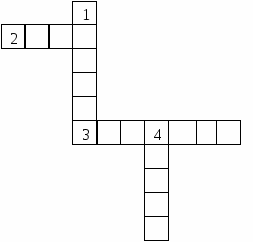 Разгадайте Вопросы:1.Плотная бумага.2. Инструмент для шитья.3. Инструмент для вырезания из бумаги.4. Материал для вдевания в иголкуОтветы: 1-а;    2-б;  3.-1,4,7,9,11; 4.-а;  5-А-2; Б-1; В-3;  6.-а;  7.-г; 8-  1-В, 2-Г,3-Б, 4-А;                 9-1,2,4,6.7;  10.-1-картон, 2-игла, 3-ножница, 4-нитка.ТехникаНазначениеА) папье-маше                                              1.создание объемных изделий из пластичных материаловБ) Лепка2.изготовление плоского изделия приёмом наклеивания деталей на основуВ) Аппликация3.оклеивание формы кусочками мягкой бумаги Инструмент Назначение инструмента1. ЛинейкаА) Шитье2. ПяльцыБ)  Вязание3. КрючокВ) Измерение длины4. ИголкаГ) Вышивание